UNIVERSIDADE FEDERAL DE VIÇOSA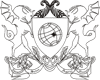 PROGRAMA INSTITUCIONAL DE BOLSA DEINICIAÇÃO À DOCÊNCIA – PIBIDSubprojeto MatemáticaEDITAL 36/2015/PIBIDSELEÇÃO LICENCIANDOS  CLASSIFICADOSJúlio César Magalhães Marques 1º lugarKaine Oliveira Teixeira2º lugarLucas Coelho da Silva3º lugarJoão Gabriel Porto Silva4º lugarVinícius Dias Oliveira5º lugarBianca Assis de Andrade6º lugarDaniella Isadora de Assis7º lugarMatheus Martins de Andrade8º lugar